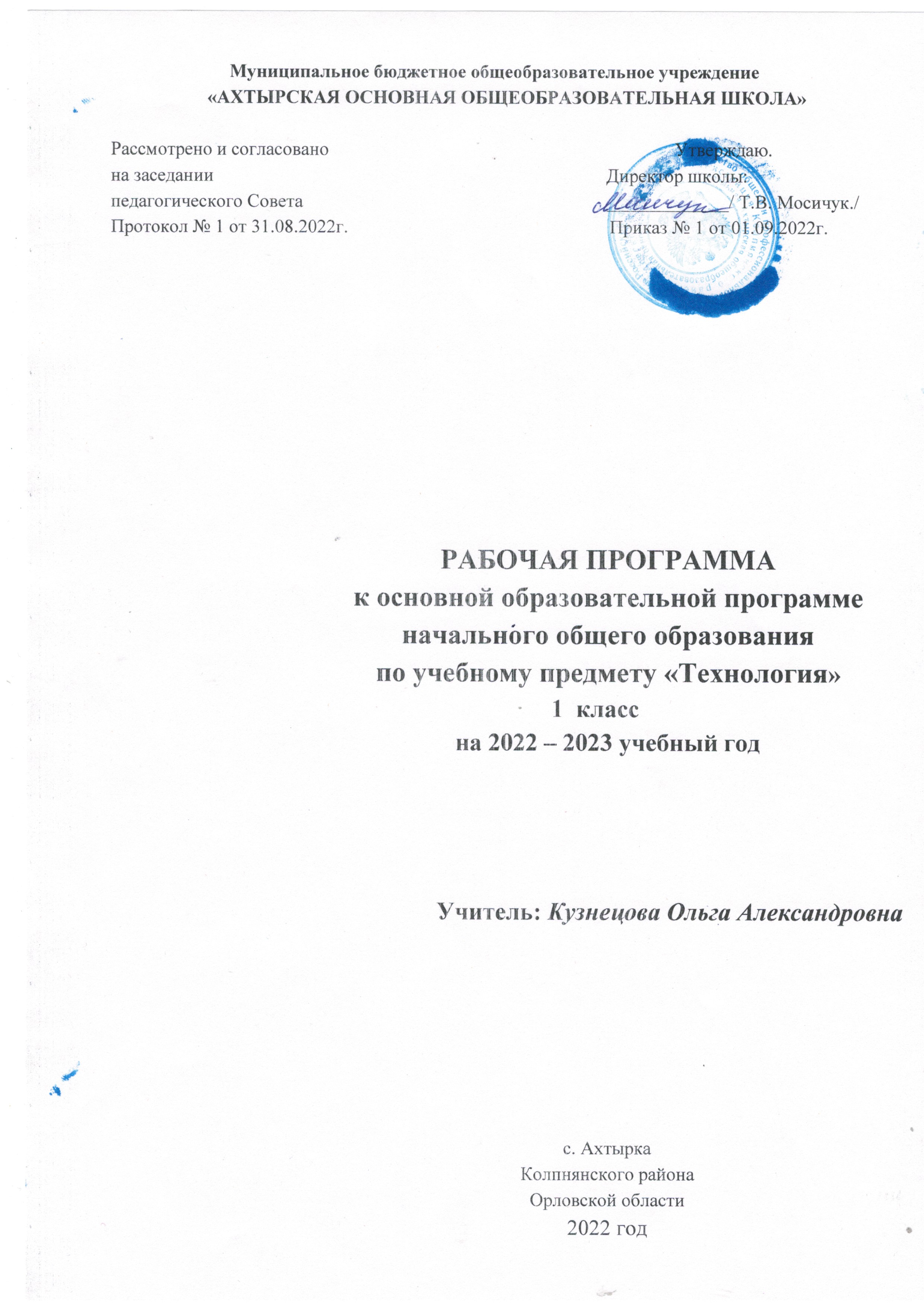 ПОЯСНИТЕЛЬНАЯ ЗАПИСКАПрограмма по учебному предмету «Технология» включает: пояснительную записку, содержание обучения, планируемые результаты освоения программы учебного предмета, тематическое планирование.Пояснительная записка отражает общие цели и задачи изучения предмета, характеристику психологических предпосылок к его изучению младшими школьниками; место в структуре учебного плана, а также подходы к отбору содержания, планируемым результатам и тематическому планированию.Содержание обучения раскрывается через модули. Приведён перечень универсальных учебных действий — познавательных, коммуникативных и регулятивных, формирование которых может быть достигнуто средствами учебного предмета «Технология» с учётом возрастных особенностей обучающихся начальных классов. В первом классе предлагается пропедевтический уровень формирования УУД, поскольку становление универсальности действий на этом этапе обучения только начинается. В познавательных универсальных учебных действиях выделен специальный раздел «Работа с информацией». С учётом того, что выполнение правил совместной деятельности строится на интеграции регулятивных УУД (определённые волевые усилия, саморегуляция, самоконтроль, проявление терпения и доброжелательности при налаживании отношений) и коммуникативных УУД (способность вербальными средствами устанавливать взаимоотношения), их перечень дан в специальном разделе — «Совместная деятельность».Планируемые результаты включают личностные, метапредметные результаты за период обучения, а также предметные достижения младшего школьника за каждый год обучения в начальной школе.ОБЩАЯ ХАРАКТЕРИСТИКА УЧЕБНОГО ПРЕДМЕТА «ТЕХНОЛОГИЯ»Предлагаемая программа отражает вариант конкретизации требований Федерального государственного образовательного стандарта начального общего образования по предметной области (предмету) «Технология» и обеспечивает обозначенную в нём содержательную составляющую по данному учебному предмету.В соответствии с требованиями времени и инновационными установками отечественного образования, обозначенными во ФГОС НОО, данная программа обеспечивает реализацию обновлённой концептуальной идеи учебного предмета «Технология». Её особенность состоит в формировании у обучающихся социально ценных качеств, креативности и общей культуры личности. Новые социально-экономические условия требуют включения каждого учебного предмета в данный процесс, а уроки технологии обладают большими специфическими резервами для решения данной задачи, особенно на уровне начального образования. В частности, курс технологии обладает возможностями в укреплении фундамента для развития умственной деятельности обучающихся начальных классов.В курсе технологии осуществляется реализация широкого спектра межпредметных связей.Математика — моделирование, выполнение расчётов, вычислений, построение форм с учетом основ геометрии, работа с геометрическими фигурами, телами, именованными числами.Изобразительное искусство — использование средств художественной выразительности, законов и правил декоративно-прикладного искусства и дизайна.Окружающий мир — природные формы и конструкции как универсальный источник инженернохудожественных идей для мастера; природа как источник сырья, этнокультурные традиции.Родной язык — использование важнейших видов речевой деятельности и основных типов учебных текстов в процессе анализа заданий и обсуждения результатов практической деятельности.Литературное чтение — работа с текстами для создания образа, реализуемого в изделии.Важнейшая особенность уроков технологии в начальной школе — предметно-практическая деятельность как необходимая составляющая целостного процесса интеллектуального, а также духовного и нравственного развития обучающихся младшего школьного возраста.Продуктивная предметная деятельность на уроках технологии является основой формирования познавательных способностей школьников, стремления активно знакомиться с историей материальной культуры и семейных традиций своего и других народов и уважительного отношения к ним.Занятия продуктивной деятельностью закладывают основу для формирования у обучающихся социально-значимых практических умений и опыта преобразовательной творческой деятельности как предпосылки для успешной социализации личности младшего школьника.На уроках технологии ученики овладевают основами проектной деятельности, которая направлена на развитие творческих черт личности, коммуникабельности, чувства ответственности, умения искать и использовать информацию.ЦЕЛИ ИЗУЧЕНИЯ УЧЕБНОГО ПРЕДМЕТА «ТЕХНОЛОГИЯ»Основной целью предмета является успешная социализация обучающихся, формирование у них функциональной грамотности на базе освоения культурологических и конструкторскотехнологических знаний (о рукотворном мире и общих правилах его создания в рамках исторически меняющихся технологий) и соответствующих им практических умений, представленных в содержании учебного предмета.Для реализации основной цели и концептуальной идеи данного предмета необходимо решение системы приоритетных задач: образовательных, развивающих и воспитательных.Образовательные задачи курса:формирование общих представлений о культуре и организации трудовой деятельности как важнойчасти общей культуры человека;становление элементарных базовых знаний и представлений о предметном (рукотворном) мире какрезультате деятельности человека, его взаимодействии с миром природы, правилах и технологиях создания, исторически развивающихся и современных производствах и профессиях;формирование основ чертёжно-графической грамотности, умения работать с простейшейтехнологической документацией (рисунок, чертёж, эскиз, схема); формирование элементарных знаний и представлений о различных материалах, технологиях ихобработки и соответствующих умений.Развивающие задачи:развитие сенсомоторных процессов, психомоторной координации, глазомера через формированиепрактических умений;расширение культурного кругозора, развитие способности творческого использования полученныхзнаний и умений в практической деятельности;развитие познавательных психических процессов и приёмов умственной деятельности посредствомвключения мыслительных операций в ходе выполнения практических заданий; развитие гибкости и вариативности мышления, способностей к изобретательской деятельности.Воспитательные задачи: воспитание уважительного отношения к людям труда, к культурным традициям, пониманияценности предшествующих культур, отражённых в материальном мире;развитие социально ценных личностных качеств: организованности, аккуратности, добросовестногои ответственного отношения к работе, взаимопомощи, волевой саморегуляции, активности и инициативности;воспитание интереса и творческого отношения к продуктивной созидательной деятельности, мотивации успеха и достижений, стремления к творческой самореализации;становление экологического сознания, внимательного и вдумчивого отношения к окружающейприроде, осознание взаимосвязи рукотворного мира с миром природы; воспитание положительного отношения к коллективному труду, применение правил культурыобщения, проявление уважения к взглядам и мнению других людей.МЕСТО УЧЕБНОГО ПРЕДМЕТА «ТЕХНОЛОГИЯ» В УЧЕБНОМ ПЛАНЕСогласно требованиям ФГОС общее число часов на изучение курса «Технология» в 1 классе — 33 часа (по 1 часу в неделю)СОДЕРЖАНИЕ УЧЕБНОГО ПРЕДМЕТА Технологии, профессии и производства Природа как источник сырьевых ресурсов и творчества мастеров.Красота и разнообразие природных форм, их передача в изделиях из различных материалов. Наблюдения природы и фантазия мастера — условия создания изделия. Бережное отношение к природе. Общее понятие об изучаемых материалах, их происхождении, разнообразии. Подготовка к работе. Рабочее место, его организация в зависимости от вида работы. Рациональное размещение на рабочем месте материалов и инструментов; поддержание порядка во время работы; уборка по окончании работы. Рациональное и безопасное использование и хранение инструментов.Профессии родных и знакомых. Профессии, связанные с изу- чаемыми материалами и производствами. Профессии сферы обслуживания.Традиции и праздники народов России, ремёсла, обычаи.Технологии ручной обработки материалов Бережное, экономное и рациональное использование обрабатываемых материалов. Использование конструктивных особенностей материалов при изготовлении изделий.Основные технологические операции ручной обработки материалов: разметка деталей, выделение деталей, формообразование деталей, сборка изделия, отделка изделия или его деталей. Общее представление.Способы разметки деталей: на глаз и от руки, по шаблону, по линейке (как направляющему инструменту без откладывания размеров) с опорой на рисунки, графическую инструкцию, простейшую схему. Чтение условных графических изображений (называние операций, способов и приёмов работы, последовательности изготовления изделий). Правила экономной и аккуратной разметки. Рациональная разметка и вырезание нескольких одинаковых деталей из бумаги. Способы соединения деталей в изделии: с помощью пластилина, клея, скручивание, сшивание и др. Приёмы и правила аккуратной работы с клеем. Отделка изделия или его деталей (окрашивание, вышивка, аппликация и др.).Подбор соответствующих инструментов и способов обработки материалов в зависимости от их свойств и видов изделий. Инструменты и приспособления (ножницы, линейка, игла, гладилка, стека, шаблон и др.), их правильное, рациональное и безопасное использование.Пластические массы, их виды (пластилин, пластика и др.). Приёмы изготовления изделий доступной по сложности формы из них: разметка на глаз, отделение части (стекой, отрыванием), придание формы.Наиболее распространённые виды бумаги. Их общие свойства. Простейшие способы обработки бумаги различных видов: сгибание и складывание, сминание, обрывание, склеивание и др. Резание бумаги ножницами. Правила безопасной работы, передачи и хранения ножниц. Картон.Виды природных материалов (плоские — листья и объёмные — орехи, шишки, семена, ветки). Приёмы работы с природными материалами: подбор материалов в соответствии с замыслом, составление композиции, соединение деталей (приклеивание, склеивание с помощью прокладки, соединение с помощью пластилина).Общее представление о тканях (текстиле), их строении и свойствах. Швейные инструменты и приспособления (иглы, булавки и др.). Отмеривание и заправка нитки в иголку, строчка прямого стежка.Использование дополнительных отделочных материалов.Конструирование и моделирование Простые и объёмные конструкции из разных материалов (пластические массы, бумага, текстиль идр.) и способы их создания. Общее представление о конструкции изделия; детали и части изделия, их взаимное расположение в общей конструкции. Способы соединения деталей в изделиях из разных материалов. Образец, анализ конструкции образцов изделий, изготовление изделий по образцу, рисунку. Конструирование по модели (на плоскости). Взаимосвязь выполняемого действия и результата. Элементарное прогнозирование порядка действий в зависимости от желаемого/необходимого результата; выбор способа работы в зависимости от требуемого результата/замысла.Информационно-коммуникативные технологии Демонстрация учителем готовых материалов на информационных носителях.Информация. Виды информации.Универсальные учебные действия (пропедевтический уровень) Познавательные УУД:ориентироваться в терминах, используемых в технологии (в пределах изученного); воспринимать и использовать предложенную инструкцию (устную, графическую); анализировать устройство простых изделий по образцу, рисунку, выделять основные ивторостепенные составляющие конструкции; сравнивать отдельные изделия (конструкции), находить сходство и различия в их устройстве.Работа с информацией: воспринимать информацию (представленную в объяснении учителя или в учебнике), использоватьеё в работе; понимать и анализировать простейшую знаково-символическую информацию (схема, рисунок) истроить работу в соответствии с ней.Коммуникативные УУД:участвовать в коллективном обсуждении: высказывать собственное мнение, отвечать на вопросы,выполнять правила этики общения: уважительное отношение к одноклассникам, внимание к мнению другого; строить несложные высказывания, сообщения в устной форме (по содержанию изученных тем).Регулятивные УУД:принимать и удерживать в процессе деятельности предложенную учебную задачу; действовать по плану, предложенному учителем, работать с опорой на графическую инструкциюучебника, принимать участие в коллективном построении простого плана действий;понимать и принимать критерии оценки качества работы, руководствоваться ими в процессе анализаи оценки выполненных работ;организовывать свою деятельность: производить подготовку к уроку рабочего места, поддерживатьна нём порядок в течение урока, производить необходимую уборку по окончании работы; выполнять несложные действия контроля и оценки по предложенным критериям.Совместная деятельность:проявлять положительное отношение к включению в совместную работу, к простым видамсотрудничества; принимать участие в парных, групповых, коллективных видах работы, в процессе изготовления изделий осуществлять элементарное сотрудничество.ПЛАНИРУЕМЫЕ РЕЗУЛЬТАТЫ ОСВОЕНИЯ УЧЕБНОГО ПРЕДМЕТА «ТЕХНОЛОГИЯ» НА УРОВНЕ НАЧАЛЬНОГО ОБЩЕГО ОБРАЗОВАНИЯ  ЛИЧНОСТНЫЕ РЕЗУЛЬТАТЫ ОБУЧАЮЩЕГОСЯВ результате изучения предмета «Технология» у обучающегося будут сформированы следующие личностные новообразования:первоначальные представления о созидательном и нравственном значении труда в жизни человека иобщества; уважительное отношение к труду и творчеству мастеров;осознание роли человека и используемых им технологий в сохранении гармоническогососуществования рукотворного мира с миром природы; ответственное отношение к сохранению окружающей среды;понимание культурно-исторической ценности традиций, отражённых в предметном мире; чувствосопричастности к культуре своего народа, уважительное отношение к культурным традициям других народов;проявление способности к эстетической оценке окружающей предметной среды; эстетическиечувства — эмоционально-положительное восприятие и понимание красоты форм и образов природных объектов, образцов мировой и отечественной художественной культуры;проявление положительного отношения и интереса к различным видам творческой преобразующейдеятельности, стремление к творческой самореализации; мотивация к творческому труду, работе на результат; способность к различным видам практической преобразующей деятельности;проявление устойчивых волевых качества и способность к саморегуляции: организованность,аккуратность, трудолюбие, ответственность, умение справляться с доступными проблемами; готовность вступать в сотрудничество с другими людьми с учётом этики общения; проявлениетолерантности и доброжелательности.МЕТАПРЕДМЕТНЫЕ РЕЗУЛЬТАТЫ ОБУЧАЮЩЕГОСЯК концу обучения у обучающегося формируются следующие универсальные учебные действия.Познавательные УУД:ориентироваться в терминах и понятиях, используемых в технологии (в пределах изученного),использовать изученную терминологию в своих устных и письменных высказываниях;осуществлять анализ объектов и изделий с выделением существенных и несущественныхпризнаков;сравнивать группы объектов/изделий, выделять в них общее и различия; делать обобщения (технико-технологического и декоративно-художественного характера) поизучаемой тематике;использовать схемы, модели и простейшие чертежи в собственной практической творческойдеятельности;комбинировать и использовать освоенные технологии при изготовлении изделий в соответствии стехнической, технологической или декоративно-художественной задачей; понимать необходимость поиска новых технологий на основе изучения объектов и законовприроды, доступного исторического и современного опыта технологической деятельности.Работа с информацией:осуществлять поиск необходимой для выполнения работы информации в учебнике и другихдоступных источниках, анализировать её и отбирать в соответствии с решаемой задачей;анализировать и использовать знаково-символические средства представления информации для решения задач в умственной и материализованной форме; выполнять действия моделирования, работать с моделями;использовать средства информационно-коммуникационных технологий для решения учебных ипрактических задач (в том числе Интернет с контролируемым выходом), оценивать объективность информации и возможности её использования для решения конкретных учебных задач; следовать при выполнении работы инструкциям учителя или представленным в другихинформационных источниках.Коммуникативные УУД:вступать в диалог, задавать собеседнику вопросы, использовать реплики-уточнения и дополнения;формулировать собственное мнение и идеи, аргументированно их излагать; выслушивать разные мнения, учитывать их в диалоге;создавать тексты-описания на основе наблюдений (рассматривания) изделий декоративно-прикладного искусства народов России;строить рассуждения о связях природного и предметного мира, простые суждения (небольшиетексты) об объекте, его строении, свойствах и способах создания; объяснять последовательность совершаемых действий при создании изделия.Регулятивные УУД:рационально организовывать свою работу (подготовка рабочего места, поддержание и наведениепорядка, уборка после работы);выполнять правила безопасности труда при выполнении работы; планировать работу, соотносить свои действия с поставленной целью; устанавливать причинно-следственные связи между выполняемыми действиями и их результатами,прогнозировать действия для получения необходимых результатов;выполнять действия контроля и оценки; вносить необходимые коррективы в действие после егозавершения на основе его оценки и учёта характера сделанных ошибок; проявлять волевую саморегуляцию при выполнении работы.Совместная деятельность:организовывать под руководством учителя и самостоятельно совместную работу в группе:обсуждать задачу, распределять роли, выполнять функции руководителя/лидера и подчинённого; осуществлять продуктивное сотрудничество;проявлять интерес к работе товарищей; в доброжелательной форме комментировать и оценивать ихдостижения, высказывать свои предложения и пожелания; оказывать при необходимости помощь; понимать особенности проектной деятельности, выдвигать несложные идеи решений предлагаемыхпроектных заданий, мысленно создавать конструктивный замысел, осуществлять выбор средств и способов для его практического воплощения; предъявлять аргументы для защиты продукта проектной деятельности.ПРЕДМЕТНЫЕ РЕЗУЛЬТАТЫ ОСВОЕНИЯ КУРСА «ТЕХНОЛОГИЯ»К концу обучения в первом классе обучающийся научится: правильно организовывать свой труд: своевременно подготавливать и убирать рабочее место,поддерживать порядок на нём в процессе труда;применять правила безопасной работы ножницами, иглой и аккуратной работы с клеем; действовать по предложенному образцу в соответствии с правилами рациональной разметки(разметка на изнаночной стороне материала; экономия материала при разметке); определять названия и назначение основных инструментов и приспособлений для ручного труда(линейка, карандаш, ножницы, игла, шаблон, стека и др.), использовать их в практической работе; определять наименования отдельных материалов (бумага, картон, фольга, пластилин, природные, текстильные материалы и пр.) и способы их обработки (сгибание, отрывание, сминание, резание, лепка и пр.); выполнять доступные технологические приёмы ручной обработки материалов при изготовлении изделий;ориентироваться в наименованиях основных технологических операций: разметка деталей,выделение деталей, сборка изделия;выполнять разметку деталей сгибанием, по шаблону, на глаз, от руки; выделение деталей способамиобрывания, вырезания и др.; сборку изделий с помощью клея, ниток и др.;оформлять изделия строчкой прямого стежка; понимать смысл понятий «изделие», «деталь изделия», «образец», «заготовка», «материал»,«инструмент», «приспособление», «конструирование», «аппликация»; выполнять задания с опорой на готовый план; обслуживать себя во время работы: соблюдать порядок на рабочем месте, ухаживать заинструментами и правильно хранить их; соблюдать правила гигиены труда;рассматривать и анализировать простые по конструкции образцы (по вопросам учителя);анализировать простейшую конструкцию изделия: выделять основные и дополнительные детали, называть их форму, определять взаимное расположение, виды соединения; способы изготовления;распознавать изученные виды материалов (природные, пластические, бумага, тонкий картон,текстильные, клей и др.), их свойства (цвет, фактура, форма, гибкость и др.);называть ручные инструменты (ножницы, игла, линейка) и приспособления (шаблон, стека, булавкии др.), безопасно хранить и работать ими;различать материалы и инструменты по их назначению; называть и выполнять последовательность изготовления несложных изделий: разметка, резание,сборка, отделка;качественно выполнять операции и приёмы по изготовлению несложных изделий: экономновыполнять разметку деталей на глаз, от руки, по шаблону, по линейке (как направляющему инструменту без откладывания размеров); точно резать ножницами по линиям разметки; придавать форму деталям и изделию сгибанием, складыванием, вытягиванием, отрыванием, сминанием, лепкой и пр.; собирать изделия с помощью клея, пластических масс и др.; эстетично и аккуратно выполнять отделку раскрашиванием, аппликацией, строчкой прямого стежка;использовать для сушки плоских изделий пресс; с помощью учителя выполнять практическую работу и самоконтроль с опорой на инструкционнуюкарту, образец, шаблон;различать разборные и неразборные конструкции несложных изделий; понимать простейшие виды технической документации (рисунок, схема), конструировать имоделировать изделия из различных материалов по образцу, рисунку;осуществлять элементарное сотрудничество, участвовать в коллективных работах под руководствомучителя; выполнять несложные коллективные работы проектного характера.ТЕМАТИЧЕСКОЕ ПЛАНИРОВАНИЕ №п/пНаименование разделов и тем программыКоличество часовКоличество часовДата изученияВиды деятельностиВиды, формы контроляЭлектронные (цифровые) образовательные ресурсы№п/пНаименование разделов и тем программывсегоконтрольные работыпрактические работыДата изученияВиды деятельностиВиды, формы контроляЭлектронные (цифровые) образовательные ресурсыРаздел 1. ТЕХНОЛОГИИ, ПРОФЕССИИ И ПРОИЗВОДСТВАРаздел 1. ТЕХНОЛОГИИ, ПРОФЕССИИ И ПРОИЗВОДСТВАРаздел 1. ТЕХНОЛОГИИ, ПРОФЕССИИ И ПРОИЗВОДСТВАРаздел 1. ТЕХНОЛОГИИ, ПРОФЕССИИ И ПРОИЗВОДСТВА1Природа как источник сырьевых ресурсов и творчества мастеров100знакомиться с профессиями, связанными с изучаемыми материалами и производствами;Устный опрос; Фронтальная работа;Единая коллекция цифровых образовательных ресурсовhttp://schoolcollection.edu.ru/2Общее понятие об изучаемых материалах, их происхождении, разнообразии100подготавливать рабочее место в зависимости от вида работы.Рационально размещать на рабочем месте материалы и инструменты; поддерживать порядок во время работы; убирать рабочее место по окончании работы под руководством учителя;Фронтальная работа;Единая коллекция цифровых образовательных ресурсовhttp://schoolcollection.edu.ru/3Подготовка к работе. Рабочее место, его организация в зависимости от вида работы100понимать особенности технологии изготовления изделий, выделять детали изделия, основу, определять способ изготовления под руководством учителя;Фронтальная работа;Единая коллекция цифровых образовательных ресурсовhttp://schoolcollection.edu.ru/4Рациональное и безопасное использование и хранение инструментов 100формировать общее понятие об изучаемых материалах, их происхождение, разнообразие и основные свойства, понимать отличие материалов от инструментов и приспособлений;Фронтальная работа;Единая коллекция цифровых образовательных ресурсовhttp://schoolcollection.edu.ru/5Профессии родных и знакомых. Профессии, связанные с изучаемыми материалами и производствами.100изучать важность подготовки, организации, уборки рабочего места, поддержания порядка людьми разных профессий;Фронтальная работа ;Единая коллекция цифровых образовательных ресурсовhttp://schoolcollection.edu.ru/6Традиции и праздники народов России, ремёсла, обычаив ходе беседы с учителем понимать смысл понятий«конструирование», «изделие», «деталь изделия», «образец»;Итого по модулюИтого по модулю6Раздел 2. ТЕХНОЛОГИИ РУЧНОЙ ОБРАБОТКИ МАТЕРИАЛОВРаздел 2. ТЕХНОЛОГИИ РУЧНОЙ ОБРАБОТКИ МАТЕРИАЛОВРаздел 2. ТЕХНОЛОГИИ РУЧНОЙ ОБРАБОТКИ МАТЕРИАЛОВРаздел 2. ТЕХНОЛОГИИ РУЧНОЙ ОБРАБОТКИ МАТЕРИАЛОВ7Бережное, экономное и рациональное использование обрабатываемых материалов. Использование конструктивных особенностей материалов при изготовлении изделий100иметь общее представление о конструкции изделия; детали и части изделия, их взаимное расположение в общей конструкции;Фронтальная работа;Единая коллекция цифровых образовательных ресурсовhttp://schoolcollection.edu.ru/8Основные технологические операции ручной обработки материалов: разметка деталей, выделение деталей, формообразование деталей, сборка изделия, отделка изделия или его деталей. Общее представление100изготавливать изделия с использованием осваиваемых технологий;Фронтальная работа;Единая коллекция цифровых образовательных ресурсовhttp://schoolcollection.edu.ru/9Способы разметки деталей: на глаз и от руки , по шаблону , по линейке ( как направляющему инструменту без откладывания размеров) с опорой на рисунки, графическую инструкцию, простейшую схему.101определять названия и назначение основных инструментов и приспособлений для ручного труда (линейка, карандаш, ножницы, шаблон и др.), использовать их в практической работе;Практическая работа;Единая коллекция цифровых образовательных ресурсовhttp://schoolcollection.edu.ru/10Чтение условных графических изображений ( называние операций, способов и приёмов работы, последовательности изготовления изделий)100определять названия и назначение основных инструментов и приспособлений для ручного труда (линейка, карандаш, ножницы, шаблон и др.), использовать их в практической работе;Фронтальная работа;Единая коллекция цифровых образовательных ресурсовhttp://schoolcollection.edu.ru/11Правила экономной и аккуратной разметки. Рациональная разметка и вырезание нескольких одинаковых деталей из бумаги100читать простые графические схемы изготовления изделия и выполнять изделие по заданной схеме под руководством учителя;Фронтальная работа ;Единая коллекция цифровых образовательных ресурсовhttp://schoolcollection.edu.ru/12Способы соединения деталей в изделии: с помощью пластилина, клея, скручивание, сшивание и др. Приёмы и правила аккуратной работы с клеем.101под руководством учителя наблюдать, сравнивать, сопоставлять свойства бумаги (состав, цвет, прочность); определять виды бумаги по цвету, толщине, прочности. Осваивать отдельные приёмы работы с бумагой (сгибание и складывание, сминание, обрывание, склеивание, резание бумаги ножницами и др.), правила безопасной работы, правила разметки деталей (экономия материала, аккуратность);Практическая работа ;Единая коллекция цифровых образовательных ресурсовhttp://schoolcollection.edu.ru/13Отделка изделия или его деталей ( окрашивание, вышивка, аппликация)100под руководством учителя организовывать свою деятельность: подготавливать рабочее место для работы с бумагой и картоном, правильно и рационально размещать инструменты и материалы в соответствии с индивидуальными особенностями обучающихся, в процессе выполнения изделия контролировать и при необходимости восстанавливать порядок на рабочем месте; убирать рабочее место;Фронтальная работа;Единая коллекция цифровых образовательных ресурсовhttp://schoolcollection.edu.ru/14Подбор соответсвующих инструментов и способов обработки материалов в зависимости от их свойств и видов изделий. Инструменты и приспособления их правильное, рациональное и безопасное использование100под руководством учителя анализировать конструкцию изделия, обсуждать варианты изготовления изделия, выполнять основные технологические операции ручной обработки материалов: разметку деталей, выделение деталей, формообразование деталей, сборку изделия и отделку изделия или его деталей по заданному образцу;Фронтальная работа;Единая коллекция цифровых образовательных ресурсовhttp://schoolcollection.edu.ru/15Пластические массы, их виды( пластилин, пластика) Приёмы изготовления изделий доступной по сложности формы из них: разметка на глаз, отделение части, придание формы101применять правила безопасной и аккуратной работы ножницами, клеем;Практическая работа ;Единая коллекция цифровых образовательных ресурсовhttp://schoolcollection.edu.ru/16Наиболее распространённые виды бумаги. Их общие свойства. Простейшие способы обработки бумаги различных видов: сгибание и складывание, сминание, обрывание, склеивание и др10000Использовать стеки при работе с пластичными материалами, а также при отделке изделия или его деталей;Использовать стеки при работе с пластичными материалами, а также при отделке изделия или его деталей;Фронтальная работа ;Фронтальная работа ;Единая коллекция цифровых образовательных ресурсовhttp://schoolcollection.edu.ru/17Резание бумаги ножницами. Правила безопасной работы, передачи и хранения ножниц10000Рассматривать и анализировать образцы, варианты выполнения изделий, природные формы — прообразы изготавливаемых изделий;Рассматривать и анализировать образцы, варианты выполнения изделий, природные формы — прообразы изготавливаемых изделий;Фронтальная работа;Фронтальная работа;Единая коллекция цифровых образовательных ресурсовhttp://schoolcollection.edu.ru/18Картон10011Использовать для подготовки материалов к работе технологии сушки растений;Использовать для подготовки материалов к работе технологии сушки растений;Практическая работа;Практическая работа;Единая коллекция цифровых образовательных ресурсовhttp://schoolcollection.edu.ru/19Виды природных материалов (плоские — листья и объёмные — орехи, шишки, семена, ветки). Приёмы работы с природными материалами: подбор материалов в соответствии с замыслом, составление композиции, соединение деталей (приклеивание, склеивание с помощью прокладки, соединение с помощью пластилина)10000Осознавать необходимость бережного отношения к природе, окружающему материальному пространству;Осознавать необходимость бережного отношения к природе, окружающему материальному пространству;Фронтальная работа;Фронтальная работа;Единая коллекция цифровых образовательных ресурсовhttp://schoolcollection.edu.ru/20Общее представление о тканях (текстиле), их строении и свойствах. Швейные инструменты и приспособления (иглы, булавки и др.). Отмеривание и заправка нитки в иголку, строчка прямого стежка.10011Определять лицевую и изнаночную стороны ткани;Определять лицевую и изнаночную стороны ткани;Фронтальная работа ;Фронтальная работа ;Единая коллекция цифровых образовательных ресурсовhttp://schoolcollection.edu.ru/21Использование дополнительных отделочных материалов10000Определять названия и назначение основных инструментов и приспособлений для ручного труда (игла, ножницы, напёрсток, булавка, пяльцы), использовать в практической работе иглу, булавки, ножницы;Определять названия и назначение основных инструментов и приспособлений для ручного труда (игла, ножницы, напёрсток, булавка, пяльцы), использовать в практической работе иглу, булавки, ножницы;Фронтальная работа;Фронтальная работа;Единая коллекция цифровых образовательных ресурсовhttp://schoolcollection.edu.ru/Итого по модулюИтого по модулю15Раздел 3. КОНСТРУИРОВАНИЕ И МОДЕЛИРОВАНИЕРаздел 3. КОНСТРУИРОВАНИЕ И МОДЕЛИРОВАНИЕРаздел 3. КОНСТРУИРОВАНИЕ И МОДЕЛИРОВАНИЕРаздел 3. КОНСТРУИРОВАНИЕ И МОДЕЛИРОВАНИЕ22Простые и объёмные конструкции из разных материалов (пластические массы, бумага, текстиль и др.) и способы их создания10000Знать строение иглы, различать виды швейных приспособлений, виды игл, их назначение, различия в конструкциях, применять правила хранения игл и булавок;Знать строение иглы, различать виды швейных приспособлений, виды игл, их назначение, различия в конструкциях, применять правила хранения игл и булавок;Фронтальная работа ;Фронтальная работа ;Единая коллекция цифровых образовательных ресурсовhttp://schoolcollection.edu.ru/23Простые и объёмные конструкции из разных материалов (пластические массы, бумага, текстиль и др.) и способы их создания10000Знать виды ниток (швейные, мулине), их назначениеЗнать виды ниток (швейные, мулине), их назначениеФронтальная работа ;Фронтальная работа ;Единая коллекция цифровых образовательных ресурсовhttp://schoolcollection.edu.ru/24Простые и объёмные конструкции из разных материалов (пластические массы, бумага, текстиль и др.) и способы их создания101Определять порядок действий в зависимости отжелаемого/необходимого результата; выбирать способ работы с опорой на учебник или рабочую тетрадь в зависимости от требуемого результата/замысла;Фронтальная работа ;Единая коллекция цифровых образовательных ресурсовhttp://schoolcollection.edu.ru/25Общее представление о конструкции изделия, детали и части изделия, их взаимное расположение в общей конструкции.100Использовать в работе осваиваемые способы соединения деталей в изделиях из разных материалов;Фронтальная работа ;Единая коллекция цифровых образовательных ресурсовhttp://schoolcollection.edu.ru/26Способы соединения деталей в изделиях из разных материалов.100Иметь общее представление о конструкции изделия, детали и части изделия, их взаимном расположении в общей конструкции; анализировать конструкции образцов изделий, выделять основные и дополнительные детали конструкции, называть их форму и способ соединения; анализировать конструкцию изделия по рисунку, фотографии, схеме;Фронтальная работа;Единая коллекция цифровых образовательных ресурсовhttp://schoolcollection.edu.ru/27Образец, анализ конструкции образцов изделий100Изготавливать простые и объёмные конструкции из разныхматериалов (пластические массы, бумага, текстиль и др.), по модели (на плоскости), рисунку;Фронтальная работа;Единая коллекция цифровых образовательных ресурсовhttp://schoolcollection.edu.ru/28Изготовление изделий по образцу, рисунку.100Определять порядок действий в зависимости от желаемого/необходимого результата; выбирать способ работы с опорой на учебник или рабочую тетрадь в зависимости от требуемого результата/замысла;Фронтальная работа ;Единая коллекция цифровых образовательных ресурсовhttp://schoolcollection.edu.ru/29Конструирование по модели (на плоскости). Взаимосвязь выполняемого действия и результата.101Использовать в работе осваиваемые способы соединения деталей в изделиях из разных материалов;Практическая работа;Единая коллекция цифровых образовательных ресурсовhttp://schoolcollection.edu.ru/30Элементарное прогнозирование порядка действий в зависимости от желаемого/необходимого результата100Анализировать готовые материалы, представленные учителем на информационных носителях;Фронтальная работа ;Единая коллекция цифровых образовательных ресурсовhttp://schoolcollection.edu.ru/31Выбор способа работы в зависимости от требуемого результата/замысла.Выбор способа работы в зависимости от требуемого результата/замысла.100111Выполнять простейшие преобразования информации (например, перевод текстовой информации в рисуночную и/или табличную форму);Выполнять простейшие преобразования информации (например, перевод текстовой информации в рисуночную и/или табличную форму);Фронтальная работа;Единая коллекция цифровых образовательных ресурсовhttp://schoolcollection.edu.ru/Единая коллекция цифровых образовательных ресурсовhttp://schoolcollection.edu.ru/Итого по модулюИтого по модулю101010Раздел 4. ИНФОРМАЦИОННО-КОММУНИКАТИВНЫЕ ТЕХНОЛОГИИРаздел 4. ИНФОРМАЦИОННО-КОММУНИКАТИВНЫЕ ТЕХНОЛОГИИРаздел 4. ИНФОРМАЦИОННО-КОММУНИКАТИВНЫЕ ТЕХНОЛОГИИРаздел 4. ИНФОРМАЦИОННО-КОММУНИКАТИВНЫЕ ТЕХНОЛОГИИРаздел 4. ИНФОРМАЦИОННО-КОММУНИКАТИВНЫЕ ТЕХНОЛОГИИРаздел 4. ИНФОРМАЦИОННО-КОММУНИКАТИВНЫЕ ТЕХНОЛОГИИРаздел 4. ИНФОРМАЦИОННО-КОММУНИКАТИВНЫЕ ТЕХНОЛОГИИ32Демонстрация учителем готовых материалов на информационных носителях.Демонстрация учителем готовых материалов на информационных носителях.100000Анализировать готовые материалы, представленные учителем на информационных носителях;Анализировать готовые материалы, представленные учителем на информационных носителях;Фронтальная работа ;Единая коллекция цифровых образовательных ресурсовhttp://schoolcollection.edu.ru/Единая коллекция цифровых образовательных ресурсовhttp://schoolcollection.edu.ru/33Информация. Виды информацииИнформация. Виды информации100000Выполнять простейшие преобразования информации (например, перевод текстовой информации в рисуночную и/или табличную форму);Выполнять простейшие преобразования информации (например, перевод текстовой информации в рисуночную и/или табличную форму);Фронтальная работа;Единая коллекция цифровых образовательных ресурсовhttp://schoolcollection.edu.ru/Единая коллекция цифровых образовательных ресурсовhttp://schoolcollection.edu.ru/Итого по модулюИтого по модулюИтого по модулю2ОБЩЕЕ КОЛИЧЕСТВО ЧАСОВ ПО ПРОГРАММЕОБЩЕЕ КОЛИЧЕСТВО ЧАСОВ ПО ПРОГРАММЕОБЩЕЕ КОЛИЧЕСТВО ЧАСОВ ПО ПРОГРАММЕ3300888